Progetto “Janas”Scuola dell’infanzia di Sa SeddaIl 23 maggio , presso la scuola dell’infanzia di “Sa Sedda “ è intervenuta l’artista danese Sara Bachmann accompagnata dal marito l’architetto Gianni Crobe di Buddusò, i quali hanno raccontato attraverso le splendide immagini dei quadri dell’artista il mondo segreto delle Janas . La visita di Sara Bachmann è stata la degna conclusione del progetto educativo didattico tratto dal libro “La voce di Maria” di Simone Sanna che ha accompagnato i bambini lungo un viaggio alla scoperta  della cultura sarda , attraverso un percorso di conoscenza delle tradizioni . 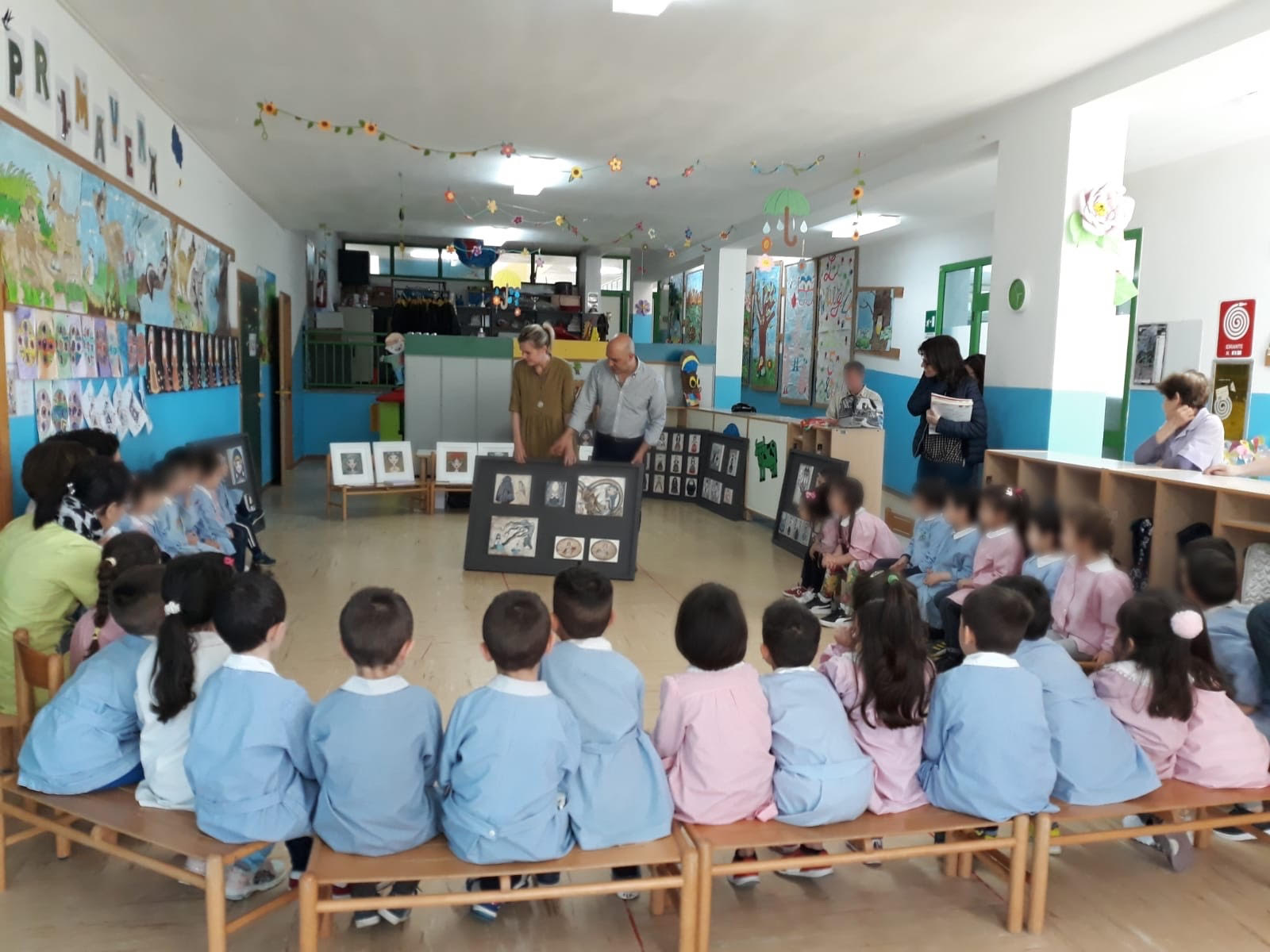 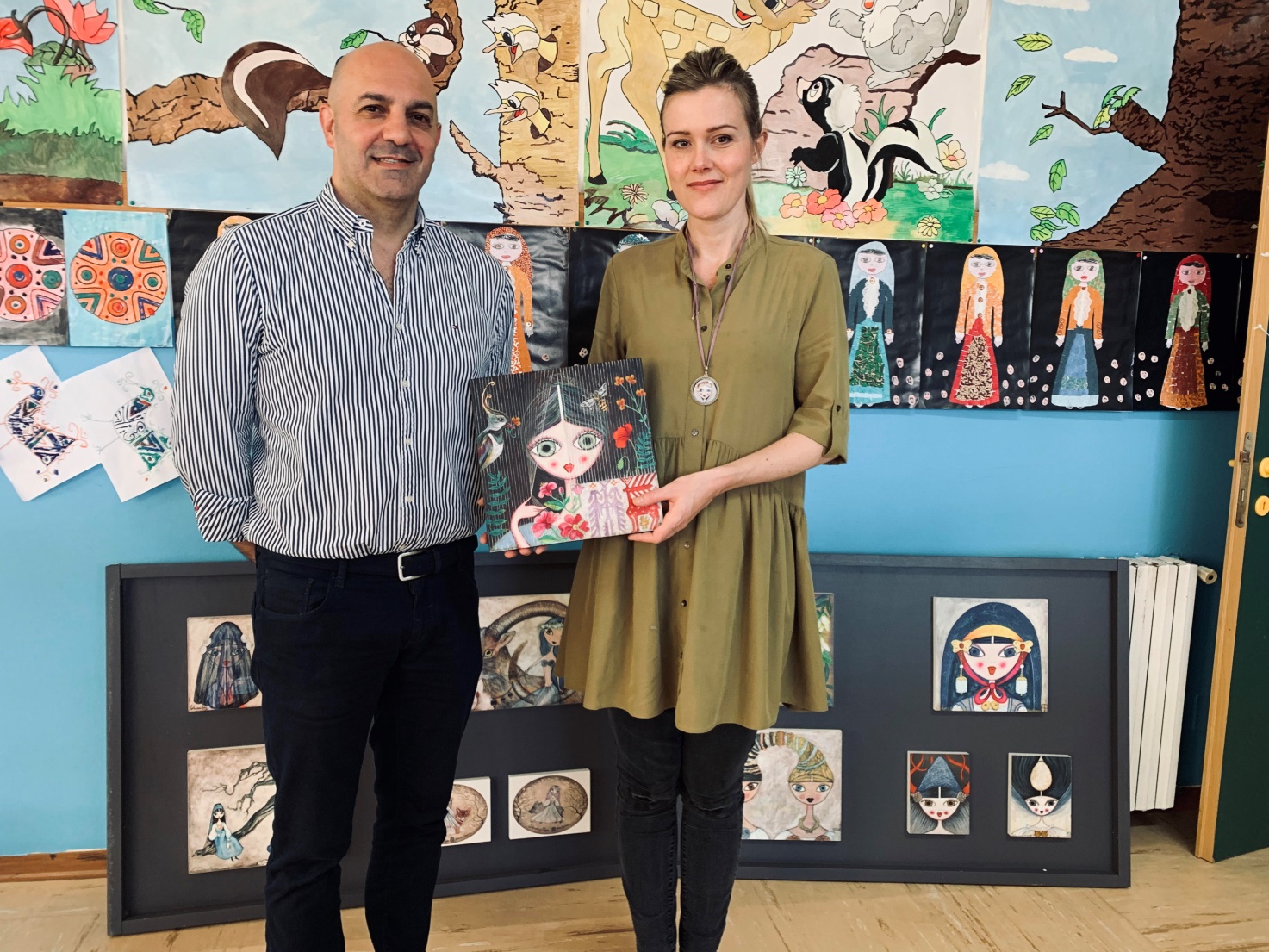 